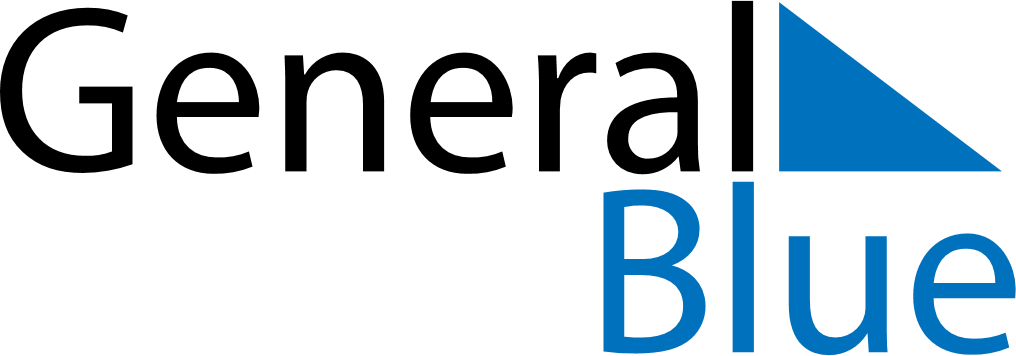 February 2024February 2024February 2024February 2024February 2024February 2024Flinders View, Queensland, AustraliaFlinders View, Queensland, AustraliaFlinders View, Queensland, AustraliaFlinders View, Queensland, AustraliaFlinders View, Queensland, AustraliaFlinders View, Queensland, AustraliaSunday Monday Tuesday Wednesday Thursday Friday Saturday 1 2 3 Sunrise: 5:20 AM Sunset: 6:43 PM Daylight: 13 hours and 23 minutes. Sunrise: 5:21 AM Sunset: 6:43 PM Daylight: 13 hours and 21 minutes. Sunrise: 5:22 AM Sunset: 6:42 PM Daylight: 13 hours and 20 minutes. 4 5 6 7 8 9 10 Sunrise: 5:23 AM Sunset: 6:42 PM Daylight: 13 hours and 19 minutes. Sunrise: 5:23 AM Sunset: 6:41 PM Daylight: 13 hours and 17 minutes. Sunrise: 5:24 AM Sunset: 6:41 PM Daylight: 13 hours and 16 minutes. Sunrise: 5:25 AM Sunset: 6:40 PM Daylight: 13 hours and 14 minutes. Sunrise: 5:26 AM Sunset: 6:39 PM Daylight: 13 hours and 13 minutes. Sunrise: 5:27 AM Sunset: 6:39 PM Daylight: 13 hours and 11 minutes. Sunrise: 5:27 AM Sunset: 6:38 PM Daylight: 13 hours and 10 minutes. 11 12 13 14 15 16 17 Sunrise: 5:28 AM Sunset: 6:37 PM Daylight: 13 hours and 9 minutes. Sunrise: 5:29 AM Sunset: 6:36 PM Daylight: 13 hours and 7 minutes. Sunrise: 5:30 AM Sunset: 6:36 PM Daylight: 13 hours and 6 minutes. Sunrise: 5:30 AM Sunset: 6:35 PM Daylight: 13 hours and 4 minutes. Sunrise: 5:31 AM Sunset: 6:34 PM Daylight: 13 hours and 3 minutes. Sunrise: 5:32 AM Sunset: 6:33 PM Daylight: 13 hours and 1 minute. Sunrise: 5:32 AM Sunset: 6:32 PM Daylight: 12 hours and 59 minutes. 18 19 20 21 22 23 24 Sunrise: 5:33 AM Sunset: 6:32 PM Daylight: 12 hours and 58 minutes. Sunrise: 5:34 AM Sunset: 6:31 PM Daylight: 12 hours and 56 minutes. Sunrise: 5:35 AM Sunset: 6:30 PM Daylight: 12 hours and 55 minutes. Sunrise: 5:35 AM Sunset: 6:29 PM Daylight: 12 hours and 53 minutes. Sunrise: 5:36 AM Sunset: 6:28 PM Daylight: 12 hours and 52 minutes. Sunrise: 5:37 AM Sunset: 6:27 PM Daylight: 12 hours and 50 minutes. Sunrise: 5:37 AM Sunset: 6:26 PM Daylight: 12 hours and 48 minutes. 25 26 27 28 29 Sunrise: 5:38 AM Sunset: 6:25 PM Daylight: 12 hours and 47 minutes. Sunrise: 5:39 AM Sunset: 6:24 PM Daylight: 12 hours and 45 minutes. Sunrise: 5:39 AM Sunset: 6:23 PM Daylight: 12 hours and 44 minutes. Sunrise: 5:40 AM Sunset: 6:22 PM Daylight: 12 hours and 42 minutes. Sunrise: 5:41 AM Sunset: 6:21 PM Daylight: 12 hours and 40 minutes. 